Servicio de Selección y Provisión de Personal Docente Irakasleak Hautatzeko eta Lanpostuak Betetzeko Zerbitzua San Domingo 8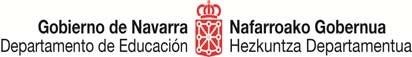 31001 IRUÑA Tel. 848 42 69 96seleccion@navarra.esPROIEKTUA AURKEZTEKO BAIMENA	Izen-abizenak:      		 NANa:       	, honako zentro hauetan irakasle-lanpostuak zerbitzu-eginkizunetan betetzeko merezimendu-lehiaketaren deialdian onartutako izangaia naizen honek:	 Irakasleentzako Laguntza Zentroak (ILZ)	  Hezkuntza Ekitaterako Baliabide Zentroa (NHEBZ) 	  Euskararen Irakaskuntzarako Baliabide Zentroa (EIBZ) (deialdi hori Irakasleak Hautatzeko eta Lanpostuak Betetzeko Zerbitzuko zuzendariaren       /202   Ebazpenaren bidez onetsi zen)  baimena ematen diot      	                                                 jaun/andreari (NANa:      	) nire izenean proiektua aurkez dezan prozedura horretan.     	(e)n, 202      (e)ko      	aren        (e)(a)nIzangaia(sinadura)	NANa:      	Baimendutako pertsona(sinadura)	NANa:      	Baimen hau jatorrizkoaren bidez aurkeztu behar da. Ez da kopiarik onartzen.Dokumentu honekin batera, bi sinatzaileen indarreko NANaren, gidabaimenaren edo pasaportearen paperezko kopiak aurkeztu behar dira.Sinadura autografoa izan behar da; ez du balio sinadura digitalak.